 Содержание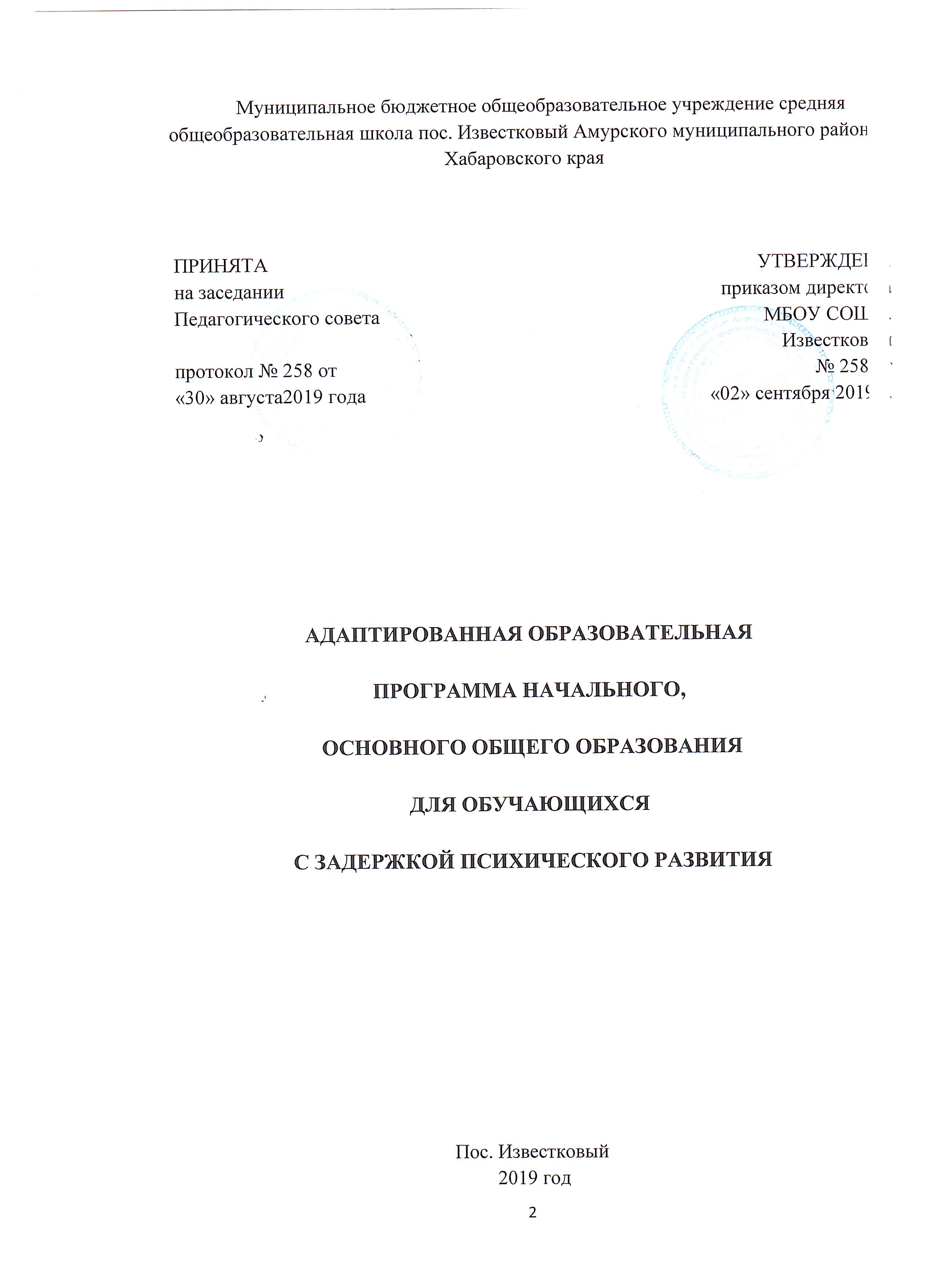 Общие положенияАдаптированная основная общеобразовательная программа (далее АООП) для обучающихся 1- 9 классов с задержкой психического развития (далее ЗПР) является нормативно-управленческим документом муниципального бюджетного образовательного учреждения средней общеобразовательной школы пос. Известковый Амурского муниципального района Хабаровского края (далее МБОУ СОШ пос. Известковый).АООП – это образовательная программа, адаптированная для обучения данной категории обучающихся с учетом особенностей их психофизического развития, индивидуальных возможностей, обеспечивающая коррекцию нарушений развития и социальную адаптацию.Тип: общеобразовательное учреждениеВид: средняя общеобразовательная школаОрганизационная структура: самостоятельное учреждениеЮридический адрес: 682650, Хабаровский край, Амурский район пос. Известковый, ул. Центральная 14/а Телефон:8 (42142) 48574Сайт: mou_soh@bk.ruЛицензия: серия 27Л01 №0001330 от 24.02.2016 г., выдана Министерствомобразования и науки Хабаровского края бессрочноРазработчики программы: педагогический коллектив школыИсполнители программы: педагогический и ученический коллективы школы, администрация, родительская общественность, социальные партнеры школы.Деятельность школы регулируется Уставом и нормативными документами. Школа стремится к максимальному учету потребностей и склонностей обучающихся, интересов родителей в целях наиболее полного удовлетворения запросов указанных категорий потребителей и повышения качества оказываемых образовательных услуг. Приоритетное внимание администрации и сотрудников школы направлено на создание комфортных условий для обучения и воспитания детей.АООП начального, основного общего образования базируется на следующих нормативно- правовых документах:- Конституции РФ;- Законе РФ «Об основных гарантиях прав ребёнка в Российской Федерации»;- Важнейших положений Конвенции о правах ребенка;- Концепция «Российское образование 2020»;- Федеральным законом от 29 декабря 2012 г. № 273-ФЗ «Об образовании в Российской Федерации»;- Нормативно-правовых актов МБОУ СОШ пос. ИзвестковыйЦелевой раздел определяет общее назначение, цели, задачи, приоритетные направления, принципы и ожидаемые результаты АООП. В целевом разделе описываются условия, влияющие на деятельность школы, образовательная среда.Содержательный раздел включает:- программы отдельных учебных предметов, курсов;- программу воспитания и социализации обучающихся, программу коррекционной работы.Организационный раздел устанавливает общие рамки организации образовательного процесса. Организационный раздел включает:- учебный план;- систему условий реализации АООП.1. Целевой раздел1.1.Цели, задачи, приоритетные направления, принципыОсновная цель деятельности МБОУ СОШ пос. Известковый– создание условий для максимального удовлетворения особых образовательных потребностей обучающихся с ЗПР, обеспечивающих усвоение ими социального и культурного опыта.Задачи: - создать благоприятные условия для удовлетворения особых образовательных потребностей обучающихся с ЗПР;- обеспечить доступность получения качественного начального  и основного общего образования;- обеспечить преемственность начального общего и основного общего образования;- выявлять и развивать возможности и способности обучающихся с ЗПР через организацию их общественно - полезной деятельности, проведения спортивно–оздоровительной работы, организацию художественного творчества и др. с использованием системы секций, кружков, проведении спортивных, творческих и др. соревнований;- развивать учебно-познавательную компетенцию обучающихся (самостоятельный поиск и получение информации из различных источников, умение ее анализировать, критически мыслить); - использовать в образовательном процессе современные образовательные технологии, внедрять здоровьесберегающие технологии; - предоставлятьобучающимся возможности для эффективной самостоятельной работы.Адаптированная образовательная программа предназначена для:-обучающихся, родителей (законных представителей) обучающихся;- педагогического коллектива, для которого АООП определяет приоритеты в содержании образования и способствует интеграции и координации деятельности всех педагогов.Приоритетные направления: - внедрение современных образовательных технологий, в том числе информационно-коммуникационных в образовательный процесс; - освоение технологий деятельностного типа, позволяющих перейти к формированию ключевых компетенций; - сохранение и укрепление здоровья учащихся; - формирование социальной активности и самостоятельности учащихся через систему воспитательной работы.Основные принципы: - гуманизация – усиление внимания к личности ученика, его интересам, запросам, уважению человеческого достоинства; - гуманитаризация – усиление внимания на изучение общественных наук – обществознания, истории, литературы, направленных на защиту прав и свобод личности. - дифференциация – более полное удовлетворение интересов и запросов учащихся, индивидуальный подход в обучении.1.2. Управление школойАдминистративное управление учреждением осуществляет директор – Ольга Анатольевна Андриевская   и заместитель директора по учебно-воспитательной работе – Любовь Ивановна Подгурская.Основная функция директора – стратегическое управление, координация усилий всех участников образовательного процесса через Управляющий Совет школы, Педагогический совет, Методический совет, общее собрание трудового коллектива. Заместитель директора реализует оперативное управление образовательным процессом и осуществляют мотивационную, информационно-аналитическую, планово-прогностическую, организационно-исполнительную, контрольно-регулировочную и оценочно-результативную функции.Условия, влияющие на деятельность школы:Внешние по отношению к школе условия: - модернизация российского образования, задачи достижения в России уровня  образованности, адекватного мировому; - овладение педагогами  новыми информационными технологиями обучения с целью преодоления  отставания педагогической массовой практики от быстро меняющихся запросов современной  молодежи.Внутренние (школьные) условия: - школа укомплектована педагогическими кадрами на 100%, в том числе  работает педагог-психолог, учитель-логопед, социальный педагог; - учебные кабинеты оснащены необходимым оборудованием, демонстрационными печатными изданиями, экранно-звуковыми средствами; - школьная библиотека оснащена учебниками на 100%, обеспечена необходимой художественно-публицистической, методической, справочной литературой, электронными образовательными ресурсами;-  в школе есть компьютерные классы с выходом в Интернет, интерактивные доски ( , мультимедийное оборудование в кабинетах начальной школы, математики, русского языка, литературы, химии и биологии, физики, иностранного языка, истории и обществознания, имеется выход в INTERNET; -  деятельность учреждения  осуществляется с учетом ориентации на конкретный состав учащихся, их интересы, способности, склонности и социально-профессиональный состав их родителей (законных представителей) и их социальный заказ.1.3. Образ выпускника:- начальной школы:Любящий свой народ, свой край и свою Родину; Уважающий и принимающий ценности семьи и общества; Любознательный, активно и заинтересованно познающий мир; Владеющий основами умения учиться; Доброжелательный, умеющий слушать и слышать собеседника, обосновывать свою позицию, высказывать свое мнение; Выполняющий правила здорового и безопасного для себя и окружающих образа жизни. -  основной школы:Выпускник, ориентирующийся на здоровый образ жизни, испытывающий потребность в физическом совершенствовании;Выпускник, обладающий базовыми знаниями, умениями, навыками в объеме программ основной школы;Выпускник, умеющий планировать свою деятельность, готовый продолжить образование, в соответствии со своими возможностями;Выпускник, знающий свою родословную, малую и большую родину, уважающий и чтящий обычаи, традиции других народов, их веру;Выпускник, свободно осознающий свои права и признающий права других людей.1.4. Образовательная среда как условие эффективности образовательного процессаВ рамках реализации национальной образовательной инициативы «НАША НОВАЯ ШКОЛА» продолжается: - формирование нормативно-правовой базы по методической работе (положения, приказы, локальные акты); - обеспечение методической, информационной поддержки учителей-предметников, руководителей методических объединений; - внедрение в практику работы учителей технологий деятельностного подхода; - совершенствование профессиональной культуры учителя, отслеживание результатов курсовой переподготовки, самообразования; - организация методической поддержки и обучение педагогов по управлению качеством преподавания предмета, качественным проведением всех видов занятий; - внедрение в практику работы всех педагогов школы здоровьесберегающих технологий.Ожидаемые результаты:- повышение мотивации к учению и уровня обученности учащихся за счет учета индивидуальных образовательных запросов учащихся, эффективного использования современных образовательных технологий;-повышение качества образовательных услуг;-развитие системы государственно-общественного управления школой;- пополнение материально - технического оснащения предметных кабинетов;-  привлечение молодых педагогических кадров. 2. Содержательный раздел2.1. Программы учебных предметов, курсовВ данном разделе приводится основное содержание курсов по всем учебным предметам на ступени начального, основного общего образования. Рабочие учебные программы по учебным предметам разрабатываются на основе Положения  по разработке, экспертизе и утверждению рабочих учебных программ по учебным предметам.2.2. Программа формирования здорового и безопасного образа жизни  «Здоровье»Пояснительная запискаПрограмма «Здоровье» — это комплексная программа формирования знаний, установок, личностных ориентиров и норм поведения, обеспечивающих сохранение и укрепление физического и психологического здоровья как одного из ценностных составляющих, способствующих познавательному и эмоциональному развитию обучающегося, достижению планируемых результатов образования. Программа сформирована с учётом факторов, оказывающих существенное влияние на состояние здоровья обучающихся: - неблагоприятные социальные, экономические и экологические условия; - факторы риска, имеющие место в образовательных учреждениях, которые приводят к дальнейшему ухудшению здоровья детей и подростков от первого к последнему году обучения; - чувствительность к воздействиям при одновременной к ним инертности по своей природе, обусловливающей временной разрыв между воздействием и результатом, который может быть значительным, достигая нескольких лет, и тем самым между начальным и существенным проявлением неблагополучных популяционных сдвигов в здоровье детей и подростков и всего населения страны в целом; - формируемые и развивающие в комплексы знаний, установок, правил поведения, привычек; - особенности отношения обучающихся к своему здоровью, существенно отличающиеся от таковых у взрослых, что связано с отсутствием у детей опыта «нездоровья» (за исключением детей с серьёзными хроническими заболеваниями) и восприятием ребёнком состояния болезни, главным образом, как ограничения свободы (необходимость лежать в постели, болезненные уколы), неспособностью прогнозировать последствия своего отношения к здоровью, что обусловливает, в свою очередь, не восприятие ребёнком деятельности, связанной с укреплением здоровья и профилактикой его нарушений, как актуальной и значимой (ребёнок всегда стремится к удовлетворению своих актуальных потребностей, он не знает, что такое будущее, и поэтому ни за что не пожертвует настоящим ради будущего и будет сопротивляться невозможности осуществления своих желаний). Цель: создание условий, направленных на защиту, сохранение и коррекцию психофизического и эмоционального здоровья обучающихся, формирование потребности в здоровом образе жизни.Задачи:- Улучшить условия обучения;- Формировать  устойчивые представления о здоровом образе жизни;- Проводить мероприятия по профилактикезаболеваний.Основные направления работы:- Рациональная организация образовательного процесса;- Создание здоровьесберегающей инфраструктуры;- Реализация модульных образовательных программ;- Просветительская работа;- Физкультурно-оздоровительная работа.Основные принципы: Субъект-субъектные взаимоотношения — обучающийся является непосредственным участником здоровьесберегающих мероприятий и в содержательном, и в процессуальном аспектах. Непрерывность и преемственность — успешное решение задач воспитания ЗОЖ возможно только при объединении воспитательных усилий школы, социума и родителей. Работа по здоровьесбережению ведется не от случая к случаю, а каждый день и на каждом уроке.Не навреди - этот принцип предусматривает использование в работе только безопасных приёмов оздоровления, научно признанных,  проверенными на практике, не наносящими вреда здоровью ученика и учителя.Принцип гуманизма - в воспитании в области здоровья и ЗОЖ признаётся самоценность личности ребёнка,     акцент делается только на хорошее; в любом поступке, действии сначала выделяют     положительное, а потом отмечают недостатки. Необходимо не направлять детей на          путь здоровья, а вести их за собой по этому пути. Ожидаемые результаты:- Создание благоприятной образовательной среды, способствующей сохранению здоровья, воспитанию и развитию личности;- Стремление учащихся к сохранению здоровья, физических способностей;- Снижение заболеваемости среди учащихся и педагогов.- Повышение уровня информированности учащихся в области сохранения и укрепления - собственного здоровья, снижения заболеваемости среди учащихся;- Уменьшение пропусков уроков попричине заболеваемости.Основное содержание2.3. Программа воспитания и социализацииПрограмма воспитания и социализации обучающихся направлена на формирование нравственного уклада школьной жизни, обеспечивающего создание соответствующей социальной среды развития обучающихся и включающего воспитательную, учебную, внеучебную, социально значимую деятельность обучающихся, основанного на системе духовных идеалов многонационального народа России, базовых национальных ценностей, традиционных моральных норм, реализуемого в совместной социально-педагогической деятельности школы, семьи и других субъектов общественной жизни.Программа состоит из подпрограмм:- одаренные дети;- гражданско-патриотическое воспитание;- семья.2.3.1. Подпрограмма «Гражданско-патриотическое воспитание»Пояснительная запискаПодпрограмма  гражданско-патриотического воспитания разработана на основе Государственной программы «Патриотическое воспитание граждан Российской Федерации на 2011–2015 годы», утвержденной постановлением Правительства Российской Федерации от 5 октября 2010 г. № 795.Гражданско-патриотическое воспитание приобретает в последнее время особое значение. В настоящее время необходимо преодолеть искаженные представления о любви к Родине. Необходимо и важно воспитывать в молодежи такие качества, как патриотизм, гражданственность, готовность посвятить свою жизнь служению Родине, защите ее завоеваний - все это является одним из основополагающих принципов государственной политики в области образования, закрепленных в Законе РФ «Об образовании» и Концепции патриотического воспитания граждан Российской Федерации.Патриотическое воспитание представляет собой организованный и непрерывный процесс педагогического воздействия на сознание, чувства, волю, психику и физическое развитие обучающихся с целью формирования у них высоких нравственных принципов, выработки норм поведения. Патриотическое воспитание ведется дифференцированно, с учетом возрастных особенностей обучающихся. Его цели достигаются совместными усилиями семьи, школы, общественных организаций, органов самоуправления.Подпрограмма реализуется на двух уровнях: классный и школьный. К реализации программы привлекаются педагоги, родители, общественность, органы местного самоуправления.Цель:формирование и развитие у подрастающего поколения гражданственности, патриотизма как важнейших духовно-нравственных и социальных ценностей.Задачи:- создать систему по выработке у учащихся важнейших качеств патриота: уважение к наследию, традициям и культуре народов РФ, уважение к Конституции Российской Федерации и другим российским законам, уважение к символам государства, потребность в здоровом образе жизни;- повысить престиж воинской службы;-  популяризировать идеи патриотизма, любви к Родине.Ожидаемые результаты:1. Воспитание гражданственности, патриотизма, уважения к правам, свободам и обязанностям человека:- формирование ценностного отношения к России, своему народу, своему краю, отечественному культурно-историческому наследию, государственной символике, законам Российской Федерации, русскому и родному языку, народным традициям, старшему поколению;- получение элементарных представлений об институтах гражданского общества, о государственном устройстве и социальной структуре российского общества, наиболее значимых страницах истории страны, об этнических традициях и культурном достоянии своего края, о примерах исполнения гражданского и патриотического долга;- приобретение опыта постижения ценностей гражданского общества, национальной истории и культуры;- приобретение опыта ролевого взаимодействия и реализации гражданской, патриотической позиции;- приобретение опыта социальной и межкультурной коммуникации;- получение представлений о правах и обязанностях человека, гражданина, семьянина, товарища.2. Воспитание нравственных чувств и этического сознания:- получение представлений о моральных нормах и правилах нравственного поведения, в том числе об этических нормах взаимоотношений в семье, между поколениями, этносами, носителями разных убеждений, представителями различных социальных групп;- приобретение нравственно-этического опыта взаимодействия со сверстниками, старшими и младшими детьми, взрослыми в соответствии с общепринятыми нравственными нормами;- уважительное отношение к религиям;- неравнодушие к жизненным проблемам других людей, сочувствие к человеку, находящемуся в трудной ситуации;- способность эмоционально реагировать на негативные проявления в детском обществе и обществе в целом, анализировать нравственную сторону своих поступков и поступков других людей;- уважительное отношение к родителям (законным представителям), к старшим, заботливое отношение к младшим;- знание традиций своей семьи и образовательного учреждения, бережное отношение к ним.3. Воспитание трудолюбия, творческого отношения к учению, труду, жизни:- ценностное отношение к труду и творчеству, человеку труда, трудовым достижениям России и человечества, трудолюбие;- ценностное и творческое отношение к учебному труду;- навыки трудового творческого сотрудничества со сверстниками, старшими детьми и взрослыми;- осознание приоритета нравственных основ труда, творчества, создания нового;- опыт участия в различных видах общественно полезной и личностно значимой деятельности;- потребность и начальные умения выражать себя в различных доступных и наиболее привлекательных для ребёнка видах творческой деятельности;- мотивация к самореализации в социальном творчестве, познавательной и практической, общественно полезной деятельности.Содержание подпрограммы2.3.3. Подпрограмма «Семья»Пояснительная запискаАктуальность 	В связи с тем, что именно в семье ребенка складываются его нравственный облик и характер, его отношение к действительности, усвоение общепринятых норм и культурных ценностей, работа в данном направлении является одной из важнейших.Цель:осуществление взаимодействия семьи и школы в деле воспитания и обучения детей, их социального становления.Задачи:- вовлекать  родителей в совместную со школой воспитывающую деятельность; - осуществлять правовое просвещение родителей;- оказывать  родителям материально-финансовую, психолого-педагогическую помощь;- осуществлять профилактику бродяжничества, совершения правонарушений и преступлений несовершеннолетними;- пропагандировать  здоровый образ жизни.Основные направления:ДиагностикаМетодическая и информационная работаОрганизация работы с родителями и учащимисяОрганизация взаимодействия с органами местного самоуправления, общественными организациямиОжидаемые результаты:Повышение педагогической культуры родителей  (законных представителей) учащихся;Удовлетворенность родителей помощью школы воспитанию у их детей способности к решению основных жизненных проблем; Расширение партнерских взаимоотношений с родителями; Улучшение детско-родительских отношений;Снижение количества учащихся состоящих на внутришкольном и ПДН учетахСодержание 2.4. Программа коррекционной работыПояснительная запискаПрограмма коррекционной работы направлена на создание системы комплексной помощи детям с ограниченными  возможностями здоровья.Цели программы: -  создание комплексной психолого-социально-педагогической помощи и поддержки обучающимся с ограниченными возможностями здоровья и их родителям (законным представителям);-  осуществление коррекции недостатков в физическом и (или) психическом развитии.Задачи программы:- выявлять особые образовательных потребности обучающихся  с ограниченными возможностями здоровья;- осуществлять индивидуально ориентированную социально-психолого-педагогическую  помощьобучающимся  с ограниченными возможностями здоровья;- организация индивидуальных и групповых занятий для обучающихся  с ограниченными возможностями здоровья;- реализовать  комплекс системы мероприятий по социальной адаптации обучающихся  с ограниченными возможностями здоровья;- оказывать  консультативную и методическую помощь родителям (законным представителям) по социальным, медицинским, правовым и другим вопросам.Направления работы:- диагностическое;-  коррекционно-развивающее;-  консультативное;- информационно-просветительское.Требования к условиям реализации программы:Организационные условия: (определяются рекомендациями психолого-медико-педагогической комиссии):- обучение в специально организованном классе;- обучение в условиях инклюзивного образования;- обучение по индивидуальной программе; - оптимальный режим учебных нагрузок.Психолого-педагогические условия:- учет индивидуальных особенностей обучающихся;- использование современных педагогических технологий, в том числе компьютерных;- коррекционная направленность учебно-воспитательного процесса.Психолого-педагогические условия: - дифференцированное и индивидуализированное обучение с учётом специфики нарушения здоровья ребёнка;- укрепление физического и психического здоровья, профилактика физических, умственных и психологических перегрузок обучающихся, соблюдение санитарно-гигиенических правил и норм.Специализированные условия:- дифференцированное и индивидуализированное обучение с учётом специфики нарушения здоровья ребёнка; - комплексное воздействие на обучающегося, осуществляемое на индивидуальных и групповых коррекционных занятиях.Здоровьесберегающие условия:- укрепление физического и психического здоровья;- профилактика физических, умственных и психологических перегрузок обучающихся;- соблюдение санитарно-гигиенических правил и норм.		Обучающихся с ограниченными возможностями здоровья вместе с нормально развивающимися детьми принимают участие в воспитательных, культурно-развлекательных, спортивно-оздоровительных и иных досуговых мероприятиях.Программно-методическое обеспечениеВ процессе реализации программы коррекционной работы используются  программы  и планы социально-педагогической направленности, диагностический и коррекционно-развивающий инструментарий, необходимый для осуществления профессиональной деятельности учителя, педагога-психолога, социального педагога, учителя-логопеда.Кадровое обеспечениеКоррекционная работа в учреждении осуществляется педагогом-психологом, учителем-логопедом, имеющими специализированное образование, и педагогами, прошедшими обязательную курсовую или другие виды профессиональной подготовки. Материально-техническое обеспечение  Материально-техническое обеспечение учебных кабинетов доступно для учащихся с ограниченными возможностями здоровья. Информационное обеспечениеВ МБОУ СОШ пос. Известковый создана комфортная развивающая образовательная среда, которая:-  обеспечивает воспитание, обучение, социальную адаптацию и интеграцию детей с ограниченными возможностями здоровья;- способствует достижению целей основного общего образования, обеспечивающей его качество, доступность и открытость для обучающихся с ограниченными возможностями здоровья, их родителей (законных представителей);- способствует достижению результатов освоения адаптированной основной образовательной программы начального и основного общего образования обучающимися с ЗПР.Психолого-медико-педагогическое сопровождение школьников, имеющих проблемы в обучении и детей с ограниченными возможностями здоровья (ЗПР)В школе создан и функционирует  психолого-медико-педагогический консилиум, задачами которого в начальной и основной школе является:Проводить профилактику физических, интеллектуальных и эмоционально-личностных перегрузок и срывов;Выявлять резервные возможности развития учащегося;Определять характер, продолжительность и эффективность специальной (коррекционной) помощи в рамках возможностей, имеющихся в школе;Готовить и  вести документацию, отражающую индивидуальное  развитие ребёнка, динамику его состояния, уровень школьной успешности.В состав психолого-медико-педагогического консилиума входят педагог-психолог, учитель-логопед, социальный педагог, заместитель директора по учебно-воспитательной работе,  (по необходимости приглашаются учителя – предметники, классные руководители).Работа психолого-педагогического консилиума ведётся по направлениям:- мониторинг адаптивности учащихся 1,  5 -х классах;- выявление детей «группы риска»  и  взаимодействие с классными руководителями по выявлению учащихся  «группы риска»;- осуществление психологической диагностики детей с девиантным поведением и школьной неуспеваемостью;- разработка коррекционно-развивающего плана сопровождения данных детей;- работа с семьями учащихся, имеющих устойчивую дезадаптацию; - работа по взаимодействию семьи и школы по вопросам преодоления трудностей в развитии и обучении школьника.3. Организационный раздел3.1.Учебный план Учебный план МБОУ СОШ пос. Известковый определяет общие рамки отбора содержания общего образования, разработки требований к его усвоению и организации образовательного процесса, а также выступает в качестве одного из основных механизмов его реализации.Учебный план:- определяет перечень учебных предметов, курсов, и время, отводимое на их освоение и организацию;- распределяет учебные предметы, курсы и по классам и учебным годам.Часть учебного плана, формируемая МБОУ СОШ пос. Известковый, определяет содержание образования, обеспечивающего реализацию интересов и потребностей обучающихся, их родителей (законных представителей).Время, отводимое на данную часть учебного плана использовано на:- увеличение учебных часов, предусмотренных на изучение отдельных предметов обязательной части в целях усиления и углубления инварианта.МБОУ СОШ пос. Известковый самостоятельно определяет режим работы –5 – дневная учебная неделя для учащихся 1-х классов, 6-дневная учебная неделя для учащихся 2-9 классов. При этом предельно допустимая аудиторная учебная нагрузка не превышает определённую примерным учебным планом максимальную учебную нагрузку.Продолжительность учебного года на первой ступени составляет: 1 классы – 33 учебные недели, 2 - 4 классы – не более 35 учебных недель; второй ступени общего образования составляет  не более 35 учебных недель в 5-8,  34 учебные недели в 9 – х классах и определяется на каждый учебный год до 1 сентября календарным графиком учебного процесса. Продолжительность каникул в течение учебного года также определяется календарным графиком учебного процесса, который утверждается до 1 сентября учебного года (ежегодно).3.2. Система условий реализации образовательной программы3.2.1. Организационно-педагогические условия реализацииобразовательной программыРежим работы учреждения  устанавливается в соответствии с СанПиН 2.4.2.2821-10 «Санитарно-эпидемиологические требования к условиям и организации обучения общеобразовательных учреждениях», Уставом; Правилами внутреннего распорядка.Продолжительность занятий внеурочной деятельности и их количество в неделю определяется учебным планом  и расписанием, при этом перерыв после основных занятий составляет не менее 45 минут.Образовательный процесс осуществляется в рамках классно-урочной системы. Основной формой организации образовательного процесса является урок. 3.2.1.1. Дидактические требования к современному уроку:Четкое формулирование образовательных задач в целом и их составных элементов,их связь с развивающими и воспитательными задачами.Определение оптимального содержания урока в соответствии с требованиямиучебной программы и целями урока, с учетом уровня подготовленности обучающихся.Прогнозирование уровня усвоения обучающимися научных знаний, сформированностиумений и навыков как на уроке в целом, так и на отдельных его этапах.Выбор наиболее рациональных приемов, методов и средств обучения,стимулирования и контроля, их оптимального воздействия на каждом этапе урока.Выбор, обеспечивающий познавательную активность, сочетание различных формколлективной и индивидуальной работы на уроке.Активизация самостоятельной деятельности обучающихся. Организациясамостоятельной работы на каждом этапе урока: при подготовке к восприятиюнового материала, при изучении новых знаний, на этапе формирования умений инавыков, при обобщении и систематизации знаний.Создание ситуации успеха на уроке. Использование на уроке оцениваниядеятельности как средства стимулирования, диагностирования, ориентирования и воспитания обучающихся.Наряду с оценочной деятельностью учителя использовать оценочную деятельность учащихся.Организация рефлексивной деятельности учеников – осмысления проделанной науроке работы, самооценки.Правильная организация домашнего задания, его вариативный характер,использование разнообразных форм домашнего задания: репродуктивных,познавательно-поисковых, творческих, практических.Индивидуализация домашнего задания по характеру, объему, уровню сложности и сроку исполнения.В качестве дополнительных форм организации образовательного процесса применяются: экскурсии; открытые уроки, внеклассные мероприятия  для  педагогов школы, родителей; индивидуальные, групповые занятия; индивидуальные консультации; лабораторные работы; практические занятия; интерактивные уроки; уроки-исследования и др..Домашние задания даются обучающимся с учётом возможности их выполнения в пределах, предусмотренных СанПиН 2.4.2.2821-10, п.10.30.3.2.1.2. Система мониторинговых исследованийОбразовательный мониторинг – целевое, системное наблюдение за качеством образования в школе, позволяющее отслеживать динамику развития учащегося  и уровень удовлетворения образовательных потребностей.Цель мониторинга – отслеживание динамики качества образования и эффективности управления качеством образования. Задачи мониторинга: - непрерывное наблюдать за состоянием системы образования в пределах своей компетенции для получение оперативной информации о ней; - своевременное выполнение изменений, происходящих в системе образования.Объект мониторинга: - начальное общее образование;- основное общее образование.Мониторинг объединяет три управленческих компонента: - контроль; - экспертиза различных сторон деятельности школы; - система информационного обеспечения управления. 3.2.1.3. Организация промежуточной и итоговой аттестации обучающихсяОбязательным является мониторинг по русскому языку  и математике, так как эти предметы являются обязательными при сдаче государственной итоговой аттестации обучающихся. Мониторинг проводится в три этапа: стартовый (входной), промежуточный, итоговый. Результаты мониторинга анализируются, обсуждаются на заседаниях методических объединений учреждения, выносятся соответствующие управленческие  решения.Оценка знаний и умений обучающих 2-9 классов производится по пятибалльной шкале. Учащиеся первого класса обучаются по безотметочному оцениванию.У учащихся 2-9 классов аттестация четвертная и годовая. Форма оценивания знаний, умений, навыков учащихся - оценочно-отметочная. Родителям (законным представителям) обеспечивается возможность ознакомления с результатами успеваемости обучающегося. Обучающиеся, освоившие программу учебного года, переводятся в следующий класс. Перевод обучающегося в следующий класс осуществляется по решению Педагогического совета. Обучающиеся, имеющие по итогам учебного года академическую задолженность по одному предмету - переводятся в следующий класс условно. Ответственность за ликвидацию обучающимися академической задолженности в течение следующего учебного года возлагается на их родителей (законных представителей).  Обучающиеся на дому аттестуются на общих основаниях.Организация государственной (итоговой) аттестации выпускниковИтоговая аттестация выпускников  проводится в соответствии Законом РФ «Об образовании», Положением о государственной (итоговой) аттестации выпускников IХ классов общеобразовательных учреждений РФ. Итоговая аттестация выпускников 9-х классов организуется в форме выпускного государственного экзамена (ГВЭ), основного государственного экзамена (ОГЭ) – по заявлению выпускника, либо смешанная форма (по заявлению выпускника). Изменения допускаются в случае, если изменяется  Положение об итоговой аттестации обучающихся.3.3. Кадровое обеспечение МБОУ СОШ пос. Известковый 100% укомплектовано кадрами, имеющими необходимую квалификацию для решения задач, определённых основной образовательной программой образовательного учреждения.Основой для разработки должностных инструкций, содержащих конкретный перечень должностных обязанностей работников, с учётом особенностей организации труда и управления, а также прав, ответственности и компетентности работников МБОУ СОШ пос. Известковый служат квалификационные характеристики, представленные в Едином квалификационном справочнике должностей руководителей, специалистов и служащих (раздел «Квалификационные характеристики должностей работников образования»).МБОУ СОШ пос. Известковый укомплектована работниками пищеблока, вспомогательным персоналом.Профессиональное развитие и повышение квалификации педагогических работников 	В МБОУ СОШ пос. Известковый имеются  планы-графики повышения квалификации всех педагогических работников, а также графики аттестации педагогических кадров на соответствие занимаемой должности и квалификационную категорию.	План методической работы составляется ежегодно, является частью общешкольного плана работы.3.4. Психолого-педагогические условия 	Требованиями к психолого-педагогическим условиям АООП являются:- обеспечение преемственности содержания и форм организации образовательного процесса с учётом специфики возрастного психофизического развития обучающихся, в том числе особенностей перехода из младшего школьного возраста в подростковый;- формирование и развитие психолого-педагогической компетентности участников образовательного процесса;-  обеспечение вариативности направлений и форм, а также диверсификации уровней психолого-педагогического сопровождения участников образовательного процесса.3.5. Финансовое обеспечениеФинансовое обеспечение реализации образовательной программы опирается на исполнение расходных обязательств, обеспечивающих конституционное право граждан на бесплатное и общедоступное общее образование. Объём действующих расходных обязательств отражается в задании учредителя по оказанию государственных (муниципальных) образовательных услуг в соответствии с требованиями федеральных государственных образовательных стандартов общего образования.Задание учредителя обеспечивает соответствие показателей объёмов и качества предоставляемых МБОУ СОШ пос. Известковый услуг (выполнения работ) с размерами направляемых на эти цели средств бюджета.Финансовое обеспечение задания учредителя по реализации образовательной программы осуществляется на основе нормативного подушевого финансирования. Введение нормативного подушевого финансирования определяет механизм формирования расходов и доведения средств на реализацию государственных гарантий прав граждан на получение общедоступного и бесплатного образования.Формирование фонда оплаты труда МБОУ СОШ пос. Известковый осуществляется в пределах объёма средств образовательного учреждения на текущий финансовый год, определённого в соответствии с региональным расчётным подушевым нормативом, количеством обучающихся и соответствующими поправочными коэффициентами и отражается в смете МБОУ СОШ пос. Известковый.Размеры, порядок и условия осуществления стимулирующих выплат определяются в Положении о стимулирующих выплатах.  В Положении о стимулирующих выплатах определены критерии и показатели результативности и качества	В распределении стимулирующей части фонда оплаты труда предусмотрено участие органов самоуправления (Управляющего совета).3.6. Материально-технические условия Материально-техническая база МБОУ СОШ пос. Известковый приведена в соответствие с задачами по обеспечению реализации основной образовательной программы, имеет необходимое учебно-материальное оснащение образовательного процесса, создаёт соответствующую образовательную и социальную среду.В МБОУ СОШ пос. Известковый оборудованы:- учебные кабинеты с автоматизированными рабочими местами обучающихся и педагогических работников;- мастерские, необходимые для реализации учебной и внеурочной деятельности;- кабинеты для занятий музыкой, изобразительным искусством;- библиотека с рабочей зоной, читальным залом и книгохранилищем, обеспечивающими сохранность книжного фонда, медиатекой;- актовый залы;- спортивный зал, спортивные площадки, оснащённые игровым, спортивным оборудованием и инвентарём;- помещение для питания обучающихся, а также для хранения и приготовления пищи, обеспечивающие возможность организации качественного горячего питания, в том числе горячих завтраков;- помещения для медицинского персонала;- административные и иные помещения, оснащённые необходимым оборудованием;- санузлы.3.7. Информационно-методические условия Информационно-методические условия реализации образовательной программы обеспечиваются современной информационно-образовательной средой.Под информационно-образовательной средой понимается открытая педагогическая система, сформированная на основе разнообразных информационных образовательных ресурсов, современных информационно-телекоммуникационных средств и педагогических технологий, направленных на формирование творческой, социально активной личности, а также компетентность участников образовательного процесса в решении учебно-познавательных и профессиональных задач с применением информационно-коммуникационных технологий (ИКТ-компетентность).Основными элементами информационно-образовательной среды являются:- информационно-образовательные ресурсы в виде печатной продукции;- информационно-образовательные ресурсы на сменных носителях;- информационно-образовательные ресурсы Интернета;- вычислительная и информационно-телекоммуникационная инфраструктура;- программы, поддерживающие администрирование и финансово-хозяйственную деятельность.Необходимое для использования ИКТ оборудование отвечает современным требованиям и обеспечивает использование ИКТ:- в учебной деятельности;- во внеурочной деятельности;- в исследовательской и проектной деятельности;- при измерении, контроле и оценке результатов образования;- в административной деятельности, включая дистанционное взаимодействие всех участников образовательного процесса, в том числе в рамках дистанционного образования, а также дистанционное взаимодействие МБОУ СОШ пос. Известковый с другими организациями и органами управления. 3.8. Оценка результатов деятельности учрежденияОценка результатов деятельности МБОУ СОШ пос. Известковый осуществляется в ходе его аккредитации, а также в рамках аттестации педагогических кадров.Предметом оценки в ходе данных процедур является текущая оценочная деятельность учреждения и педагогов и отслеживание динамики образовательных достижений выпускников основной и средней школы.Перечень  объектов мониторинга Общие положения4-51. Целевой раздел1.1. Цели, задачи, приоритетные направления, принципы5-61.2. Управление школой6-71.3. Образ выпускника7-81.4. Образовательная среда как условие эффективности образовательногопроцесса                                                                                                                    82. Содержательный раздел2.1. Программы учебных курсов, предметов8-9                        2.2. Программа формирования здорового и безопасного образа жизни                9-132.3. Программа воспитания и социализации13-272.4. Программа коррекционной работы27-293. Организационный раздел3.1. Учебный план303.2. Система условий реализации образовательной программы30-333.3. Кадровое обеспечение33-363.4. Психолого-педагогические условия373.5. Финансовое обеспечение373.6. Материально-технические условия37-383.7. Информационно-методические условия383.8. Оценка результатов деятельности учреждения38-423.9. Приложения№ п/пМероприятиеСрокОтветственные1. Здоровьесберегающая инфракструктура1. Здоровьесберегающая инфракструктура1. Здоровьесберегающая инфракструктура1. Здоровьесберегающая инфракструктура1.1.Содержание здания и кабинетов школы в соответствии с санитарными и гигиеническими нормами, нормами пожарной безопасности, требованиями охраны труда:- ремонт помещений;- контроль за работой водопровода, канализации;- контроль за соблюдением теплового режима;- остекление учебных помещений;- оснащение медицинского кабинетаежегодноАдминистрация, завхоз1.2.Организация качественного горячего питания ежегодноАдминистрация, шеф-повар1.3.Материально-техническое обеспечение:оснащение необходимым оборудованием спортивных залов, кабинетов;оснащение и ремонт оборудования школьной спортивной площадкиежегодноАдминистрация1.4.Кадровое обеспечение:учитель-логопед;педагог-психолог;учитель физической культуры.ежегодноАдминистрация2. Организация учебной и внеучебной деятельности обучающихся2. Организация учебной и внеучебной деятельности обучающихся2. Организация учебной и внеучебной деятельности обучающихся2. Организация учебной и внеучебной деятельности обучающихся2.1.Контроль за соблюдением санитарных норм при составлении расписанийЕжегодно (август – сентябрь)Администрация2.2.Контроль за выполнением санитарных норм при расстановке мебелипостоянноЗаведующие кабинетами, учителя-предметники2.3.Организация подвоза учащихсяАдминистрация2.4.Контроль за соблюдением техники безопасности на уроках и во внеурочное времяпостоянноКлассные руководители, учителя - предметники2.5.Контроль за использованием методик адекватных возрастным возможностям и особенностям обучающихся, прошедших апробациюпостоянноАдминистрация2.6.Обучение учащихся вариантам рациональных способов и приемов работы с учебной информацией, организацией учебного трудапостоянноКлассные руководители, учителя-предметники2.7.Учет индивидуальных особенностей развития обучающихсяпостоянноКлассные руководители, учителя-предметники2.8.Соблюдение всех требований к использованию технических средств обученияпостоянноКлассные руководители, учителя-предметники3.Физкультурно-оздоровительная работа3.Физкультурно-оздоровительная работа3.Физкультурно-оздоровительная работа3.Физкультурно-оздоровительная работа3.1.Рациональная, соответствующая возрастным и индивидуальным особенностям развития, организация уроков физической культурыпостоянноУчителя физической культуры3.2.Рациональная организация проведения уроков ОБЖпостоянноПреподаватель – организатор ОБЖ3.3.Организация физкультминуток на урокахпостоянноУчителя - предметники3.4.Введение третьего часа физкультурыПо возможностиАдминистрация3.5.Организация работы спортивных секцийежегодноАдминистрация 3.6.Проведение:конкурса «спортсмен года»;недели физической культуры;туристического слета;дня здоровья;соревнований по баскетболу, волейболу, пионерболу, футболу, пулевой стрельбе;недели биологии и экологии;дня защиты детейЕжегодносогласно плана воспитательной работыКлассные руководители, учителя-предметники, старшая вожатая.3.7.Организация проведения акции «Дни защиты от экологической опасности»Ежегодно майПреподаватель организатор ОБЖ3.8.Организация работы оздоровительного лагеря с дневным пребываниемКаникулярный периодАдминистрация4. Просветительская работа4. Просветительская работа4. Просветительская работа4. Просветительская работа4.1.Оформление выставки книг по ЗОЖЕжегодно Библиотекарь 4.2.Проведение тематических 15-ти минуток, классных часов по вопросам гигиены, охраны здоровья, ЗОЖ.2 раза в четвертьКлассные руководители4.3.Проведение родительских собраний по вопросам здоровьесбережения1 раз в годКлассные руководители4.4.Оформление стенда по антиалкогольной, антинаркотической тематикеПостоянно Преподаватель организатор ОБЖ4.5.Проведение индивидуальных консультаций с учащимися «группы риска»По необходимостиКлассные руководители,  4.6.Профилактическая работа с асоциальными семьямиПостоянно Педагог-психолог№ п/пМероприятия Срок Ответственные1. Учебный процесс.1. Учебный процесс.1. Учебный процесс.1. Учебный процесс.1.1Занятий по учебным курсам: литература, история, обществознание, физическая культура, ОБЖ, мир вокруг нас, край, в котором я живу, основы светской этикиВ течение всего периодаУчителя - предметники1.2Организация и проведение предметных недельВ течение учебного годаРуководители ШМО1.3Организация индивидуально-групповых и факультативных занятийВ течение учебного годаУчителя - предметники2. Работа кружков и секций.2. Работа кружков и секций.2. Работа кружков и секций.2. Работа кружков и секций.2.1.ВолейболВ течение всего периодаУчителя физической культуры2.2.ФутболВ течение всего периодаУчителя физической культуры2.3.Организация работы секции каратэ-доВ течение всего периодаЗам. директора по УВР3. Организация досуговой деятельности.3. Организация досуговой деятельности.3. Организация досуговой деятельности.3. Организация досуговой деятельности.3.1.Урок Мира1 сентябряКлассные руководители3.2.День окончания ВОВ на Дальнем Востоке. Митинг2 сентябряПедагог- организатор3.3.Классные часы «Скажем, нет терроризму!»Классные руководители3.4.Неделя физической культурысентябрьУчителя физической культуры3.5День пожилого человека. Поздравление пенсионеров и ветеранов.1 октябряЗам. директора по УВР3.6.Конкурс «Государственные символы России и Хабаровского края»октябрьУчителя истории и обществознания3.9.Мероприятия, посвященные Дню защитника ОтечествафевральПреподаватель-организатор ОБЖ3.10.День здоровья (эстафета)7 апреляУчителя физической культуры3.11.День космонавтики (классные часы)12 апреляКлассные руководители3.12.День защиты детей от чрезвычайных ситуациймайПреподаватель-организатор ОБЖМеждународный день музеев (экскурсия)18 маяРуководитель музея3.13.Слет отличников и активистов31 маяЗаместитель директора по УВР3.14.Международный день защиты детей. Конкурс рисунков на асфальте1 июняПедагог- организатор3.15.День России.12 июняПедагог- организаторДень государственного флага Российской федерации22 августаПедагог- организатор3.16.Участие в конкурсах различного уровня и направленностиВ течение всего периодаЗаместитель директора по УВР3.17Мероприятия, посвященные Дню ПобедыЕжегодно майЗаместитель директора по УВР4. Самоуправление4. Самоуправление4. Самоуправление4. Самоуправление4.1.Выборы органов классного самоуправленияЕжегодно сентябрьКлассные руководители4.2Выборы органов школьного самоуправленияЕжегодно октябрьПедагог- организатор4.3Участие школьников в работе Управляющего советаПостоянно Педагог- организатор5. Деятельность, направленная на формирование трудовых навыков, профориентацию5. Деятельность, направленная на формирование трудовых навыков, профориентацию5. Деятельность, направленная на формирование трудовых навыков, профориентацию5. Деятельность, направленная на формирование трудовых навыков, профориентацию5.1.Озеленение класса, школы, пришкольной территорииМай - сентябрьКлассные руководители, завхоз5.2Оформление уголка по профориентацииДо 1 сентябряБиблиотекарь 5.3Формирование банка данных устройства выпускников школыСентябрь Социальный педагог6.4Заключение договоров с учреждениями профессионального образованияСентябрь Администрация6.5Организация работы по предпрофильной  подготовкиДо 1 сентябряАдминистрация6.6Ведение ИГЗВ течение годаУчителя - предметники6.7Профконсультирование для учащихсяВ течение годаПсихолог 6.8Встречи с интересными людьмиВ течение годаЗам. директора по УВР6.9Встречи с представителями учебных заведений г.АмурскаВ течение годаЗам. директора по УВР6.10Тематические классные часы по проблеме профессиональной ориентации учащихсяПо планам классных руководителейКлассные руководители6.11Классные родительские собрания по проблеме сознательного выбора профессии1 раз в годКлассные руководители 9 – 11 классов6.12Неделя технологииЯнварь Учителя технологии6.14Выставка художественного и технического творчестваМай Зам. директора по УВР6.15Экскурсии на предприятия поселенияВ течение годаКлассные руководители7.16Организация рабочих мест для учащихся с привлечением средств ЦЗНВ течение годаЗам. директора по УВР№ п/пМероприятиеСрокОтветственныеОтветственные1. Диагностика1. Диагностика1. Диагностика1. Диагностика1.1.Создание банка данных:- малообеспеченные семьи;- многодетные семьи;- неблагополучные семьи;- малоимущие семьи;- детей «группы риска»;- детей, состоящих на ВШУ;- опекаемых;- граждан в возрасте от 6 до 18 летЕжегодно сентябрьКл.руководительКл.руководитель1.2.Диагностика готовности детей к обучению в школеЕжегодно майПсихолог, учителяАдминистрацияПсихолог, учителяАдминистрация1.3.Диагностика удовлетворенности родителей учебно-воспитательным процессомЕжегодно майАдминистрацияАдминистрация2.1.Проведение классных родительских собранийодин раз в четвертьКлассные руководителиКлассные руководители2.2.Оформление информационно-иллюстративных стендовв течение всего периодаАдминистрацияАдминистрация2.3.Издание памяток и рекомендаций по воспитаниюв течение  всего периодаАдминистрацияАдминистрация2.4.Работа ШМО классных руководителейВ течение всего периодаРуководитель ШМОРуководитель ШМО2.5.Проведение общешкольных родительских собранийДва раза в годАдминистрацияАдминистрация3. Работа с родителями3. Работа с родителями3. Работа с родителями3. Работа с родителями3.1.Организация работы школы будущего первоклассника:-организационное родительское собрание;-подготовительные занятия;ежегодноЗаместитель директора по УВРУчитель 1 классаАдминистрацияЗаместитель директора по УВРУчитель 1 классаАдминистрация3.2.Индивидуальные консультации психолога, логопедапо необходимостиКлассные руководителиКлассные руководители3.3.Оказание помощи семье:- содействие в оказании материальной помощи- психолого-педагогическое консультирование- оказание помощи опекаемым учащимся- оказание материальной помощи через акцию «Помоги собраться в школу»по необходимостипо необходимостипо необходимостив течение всего периодаПедагог-психолог  , классный руководитель,Педагог-психолог  , классный руководитель,3.4.Профилактика негативного семейного воспитания:- индивидуальные встречи, беседы- обследование жилищно-бытовых условий асоциальных семей и семей, вновь поставленных на учет- рейды в неблагополучные семьи и семьи детей, состоящих на ВШУ- участие родителей в работе школьного Совета по профилактике правонарушений- подготовка и передача материалов на лишение родительских и опекунских правпо необходимости   классный руководительПсихолог     классный руководительПсихолог  3.5.Привлечение родителей и семей к делам образовательного учреждения:- организация работы классных родительских комитетов;- совместное проведение мероприятий;- привлечение к ремонту школы;-привлечение родителей в качестве общественных наблюдателей к проведению экзаменов;- привлечение родителей к работе Управляющего совета школыЕжегодно сентябрьВ течение всего периодаЕжегодно Ежегодно, май – июньВ течение всего периодаКлассный руководительАдминистрацияКлассный руководительАдминистрация АдминистрацияКлассный руководительАдминистрацияКлассный руководительАдминистрация Администрация4. Работа с учащимися4. Работа с учащимися4. Работа с учащимися4. Работа с учащимися4.1.Обеспечение бесплатной учебной литературойЕжегодно.Библиотекарь Библиотекарь 4.2.Обеспечение бесплатным питанием детей из малоимущих семейЕжегодно  Администрация Администрация4.3.Организация бесплатного подвоза далеко живущих  учащихся Ежегодно АдминистрацияАдминистрация4.4.Организация каникулярного отдыха Каникулярный периодАдминистрацияАдминистрация4.5.Контроль  посещаемости учащимися учебных занятийВ течение всего периодаКлассные руководителиКлассные руководители4.6.Проведение индивидуальных бесед По необходимостиКлассные руководителиКлассные руководители4.7.Оказание помощи в трудоустройстве с привлечением средств ЦЗНПо необходимостиАдминистрацияАдминистрация4.8.Проведение операции «Подросток»ЕжегодноАдминистрацияАдминистрация4.9.Вовлечение учащихся в кружки и секции.В течение всего периодаКлассные руководителиКлассные руководители4.10Организация работы школьной ПМПКЕжегодноадминистрацияадминистрация4.11Оперативное выявление проблем учебной деятельности учащихся и своевременное оказание им помощиПостоянноКлассные руководителиКлассные руководители4.12Организация досуговой деятельности учащихсяВ течение всего периодаКлассные руководители, старшая вожатаяКлассные руководители, старшая вожатая5 . Взаимодействие с социумом5 . Взаимодействие с социумом5 . Взаимодействие с социумом5 . Взаимодействие с социумом5.1.Заключение договора  с центром «Детство»ЕжегодноАдминистрацияАдминистрация5.2.Заключение договоров с ЦЗНПо необходимостиАдминистрацияАдминистрация5.3.Взаимодействие с органами ОВД В течение всего периодаАдминистрацияАдминистрация5.4.Взаимодействие с Комиссией по делам несовершеннолетних при Администрации Вознесенского сельского поселения В течение всего периодаАдминистрацияАдминистрация5.5.Заключение договора с МБУЗ Амбулаторией с. Вознесенское.ЕжегодноАдминистрацияАдминистрация5.6.Организация взаимодействия с органами местного самоуправленияВ течение всего периодаАдминистрацияАдминистрация5.5.Организация взаимодействия с общественными организациями поселенияВ течение всего периодаАдминистрацияАдминистрация№п/пОбъекты мониторингаПоказателиМетоды оценкиОтветственныйСрокиI. РезультатыI. РезультатыI. РезультатыI. Результаты1Предметные результаты обучения Для каждого предмета учебного плана определяется:доля неуспевающих, доля обучающихся на «5»,  «4» и «5»Заместитель директора по УВРПо итогам четверти во 2-9 классах1Предметные результаты обучения Итоги выполнения административных контрольных работ по русскому языку и математикеСтартовый, промежуточный и итоговый контрольЗаместитель директора по УВРСентябрь, декабрь, май1Предметные результаты обучения Сравнение итогов учебного года по русскому языку и математике  с данными независимой диагностики (в том числе ГИА-9)Итоги экзаменов, итоги учебного годаЗаместитель директора по УВРИюнь 4Здоровье обучающихсяДинамика в доле учащихся, имеющих отклонение вздоровьеНаблюдениеКлассный руководительПо итогам четверти4Здоровье обучающихсяДоля обучающихся, которые занимаются спортомНаблюдениеКлассный руководительПо итогам четверти4Здоровье обучающихсяПроцент пропусков уроков по болезниНаблюдениеКлассный руководительПо итогам четверти5Достижения обучающихся на конкурсах, соревнованиях, олимпиадахДоля участвовавших в конкурсах по предметам различного уровняНаблюдениеЗаместитель директора по УВРВ течение учебного года5Достижения обучающихся на конкурсах, соревнованиях, олимпиадахДоля участвовавших в спортивных соревнованиях /Доля победителей спортивных соревнований НаблюдениеЗаместитель директора по УВРВ течение учебного года6Удовлетворённость родителей качеством образовательных результатовДоля родителей, положительно высказавшихся по  результатам обучения Анонимное анкетированиеПсихологКонец учебного годаII. Реализация образовательного процессаII. Реализация образовательного процессаII. Реализация образовательного процессаII. Реализация образовательного процессаII. Реализация образовательного процессаII. Реализация образовательного процесса7Реализация учебных планов и рабочих программ Соответствие учебных планов и рабочих программ ФК ГОСЭкспертизаЗаместитель директора по УВРНачалоучебного года8Качество уроков и индивидуальной работы с обучающимисяЧисло взаимопосещения уроков учителямиЭкспертиза, наблюдение Руководитель ШМОКонец полугодия, учебного года8Качество уроков и индивидуальной работы с обучающимисяПосещение уроков администрациейЭкспертиза, наблюдениеАдминистрация школыВ течение года9Качество внеурочной деятельности Посещение занятийЭкспертиза, наблюдениеАдминистрация школыВ течение года10Удовлетворённость учеников и их родителей уроками и условиями в школеДоля учеников и их родителей (законных представителей), положительно высказавшихся о  различных видах условий жизнедеятельности школы Анонимное анкетированиепсихологКонец учебного годаIII. УсловияIII. УсловияIII. УсловияIII. УсловияIII. УсловияIII. Условия11Материально-техническое обеспечениеУдовлетворенность родителейЭкспертиза,анкетированиеДиректор, психологКонец учебного года12Санитарно-гигиенические и эстетические условияДоля учеников и родителей, положительно высказавшихся о санитарно-гигиенических и эстетических условиях в школеАнонимное анкетированиепсихологАпрель 13ПитаниеДоля учеников и родителей, положительно высказавшихся об  организации питанияАнонимное анкетированиеСоциальный педагогКонец учебного года14Психологический климат в образовательном учрежденииДоля учеников, родителей и педагогов, высказавшихся о психологическом климате  (данные собираются по классам)Анонимное анкетированиепсихологКонец учебного года15Кадровое обеспечениеУкомплектованность педагогическими кадрами, имеющими необходимую квалификацию, по каждому из предметов учебного планаЭкспертизаДиректор  Ежегодно, август15Кадровое обеспечениеДоля педагогических работников прошедших аттестациюЭкспертизаЗаместитель директора по УВР Ежегодно, август15Кадровое обеспечениеДоля педагогических работников, имеющих первую квалификационную категориюЭкспертизаЗаместитель директора по УВР Ежегодно, август15Кадровое обеспечениеДоля педагогических работников, имеющих высшую квалификационную категориюЭкспертизаЗаместитель директора по УВР Ежегодно, август15Кадровое обеспечениеДоля педагогических работников, прошедших курсы повышения квалификацииЭкспертизаЗаместитель директора по УВРРаз в квартал15Кадровое обеспечениеДоля педагогических работников, получивших поощрения в различных конкурсах, конференцияхНаличие грамот, дипломов и т.д.Заместитель директора по УВРВ течение года15Кадровое обеспечениеДоля педагогических работников, имеющих методические разработки, печатные работы, проводящих мастер-классыНаличие разработок и др.Заместитель директора по УВРВ течение года16Общественно-государственное управление и стимулирование качества образованияДоля обучающихся, участвующих в ученическом самоуправленииэкспертизаЗаместитель директора по УВРРаз в год  (май)16Общественно-государственное управление и стимулирование качества образованияДоля родителей, участвующих в работе родительских комитетов классаэкспертизаЗаместитель директора по УВР, классные руководителиРаз в год  (май)17Документооборот и нормативно-правовое обеспечениеСоответствие требованиям к документооборотуЭкспертизаЗавучКонец учебного года17Документооборот и нормативно-правовое обеспечениеПолнота нормативно-правового обеспечения (локальные акты и др.)Экспертиза ДиректорКонец учебного года